ДЕНЬ ПОЖИЛЫХ ЛЮДЕЙ -2019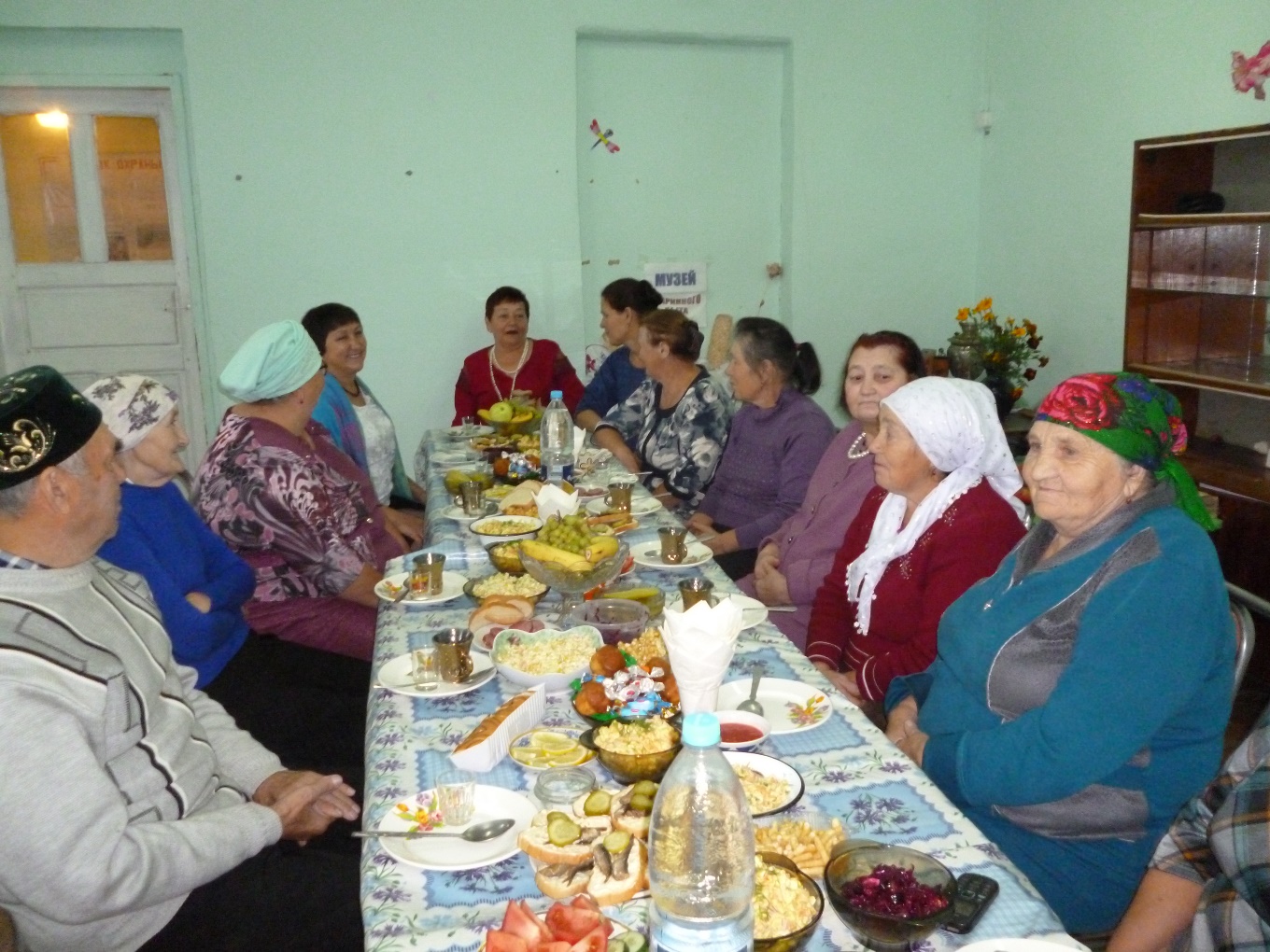 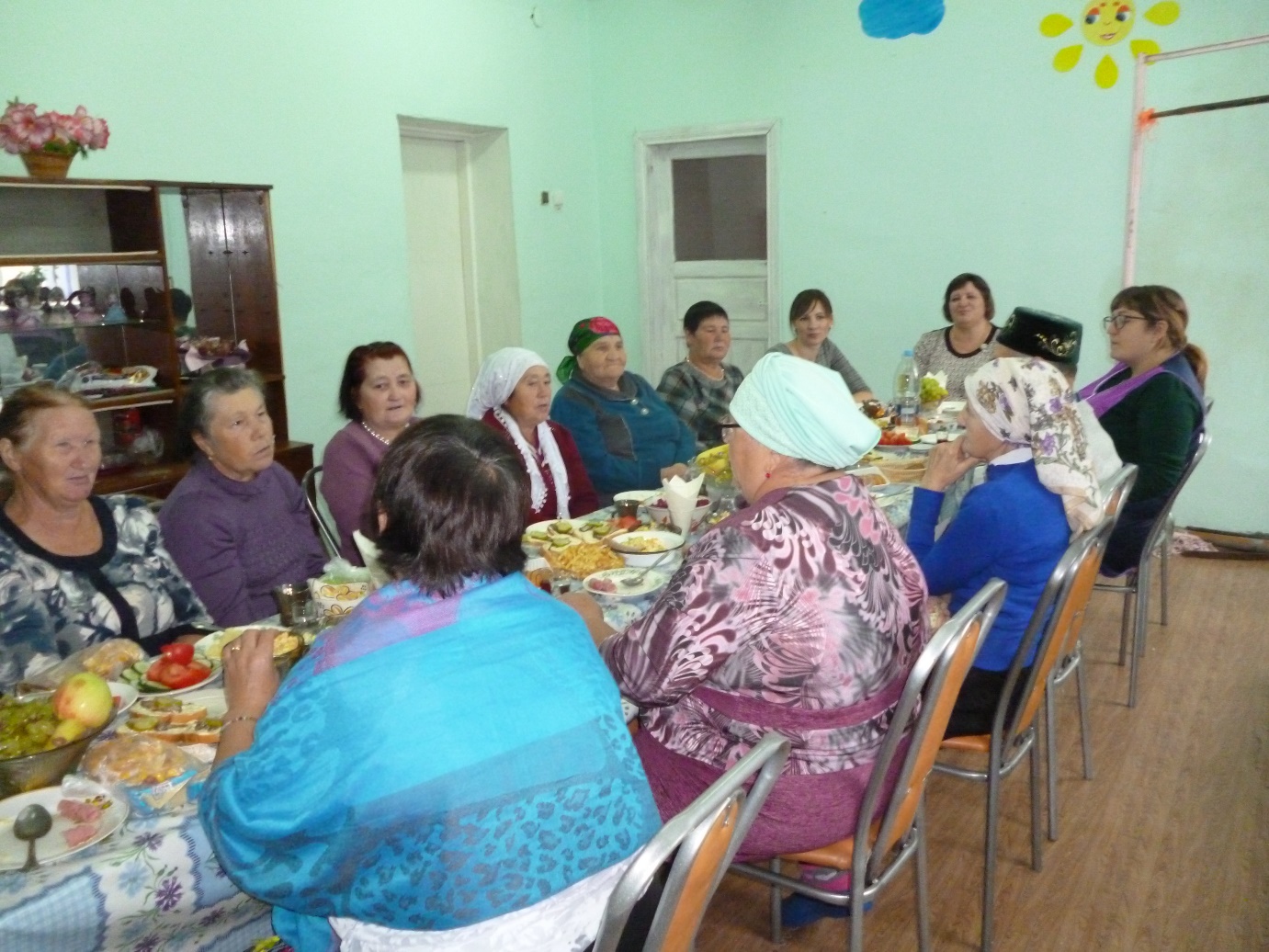 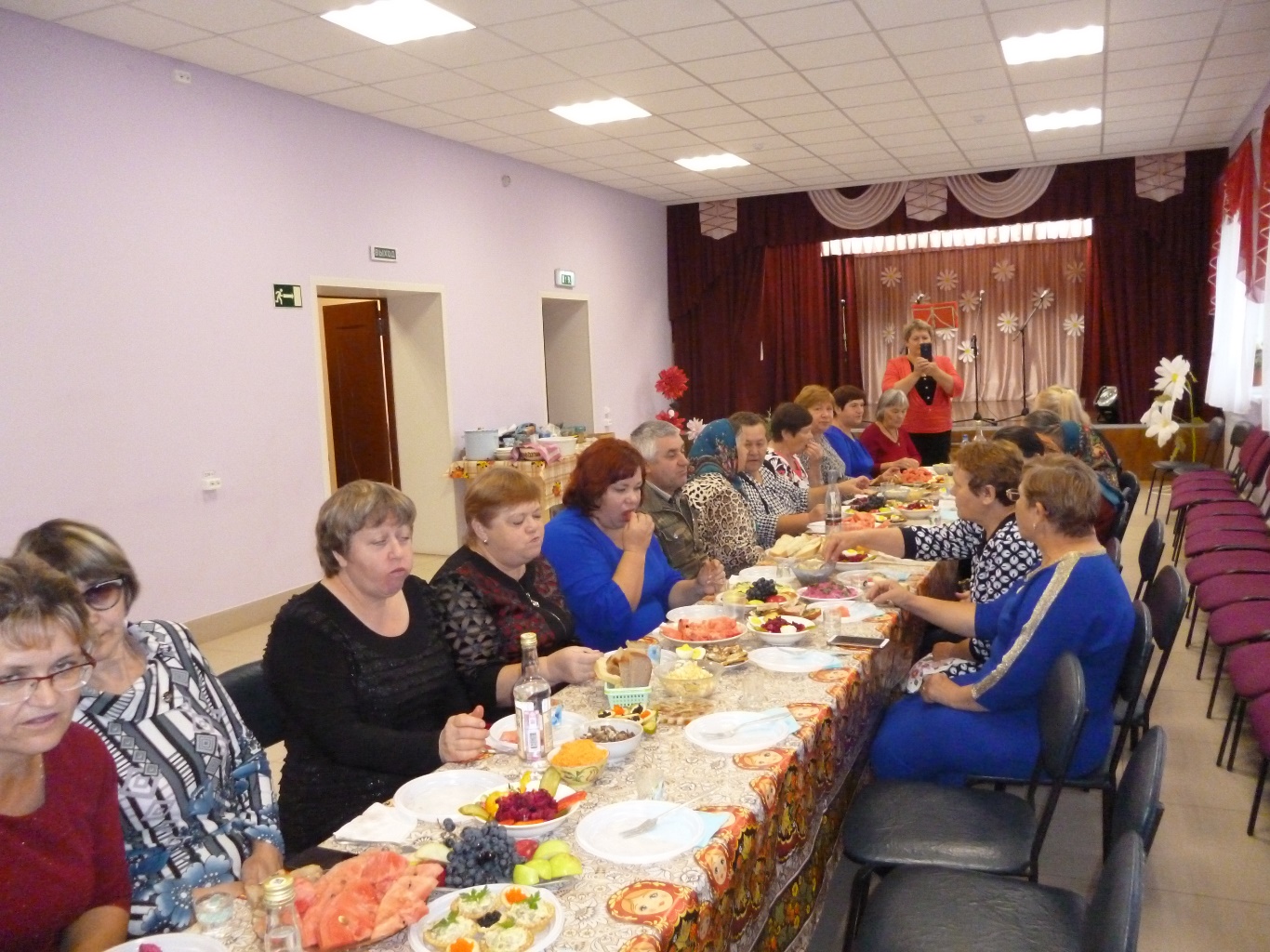 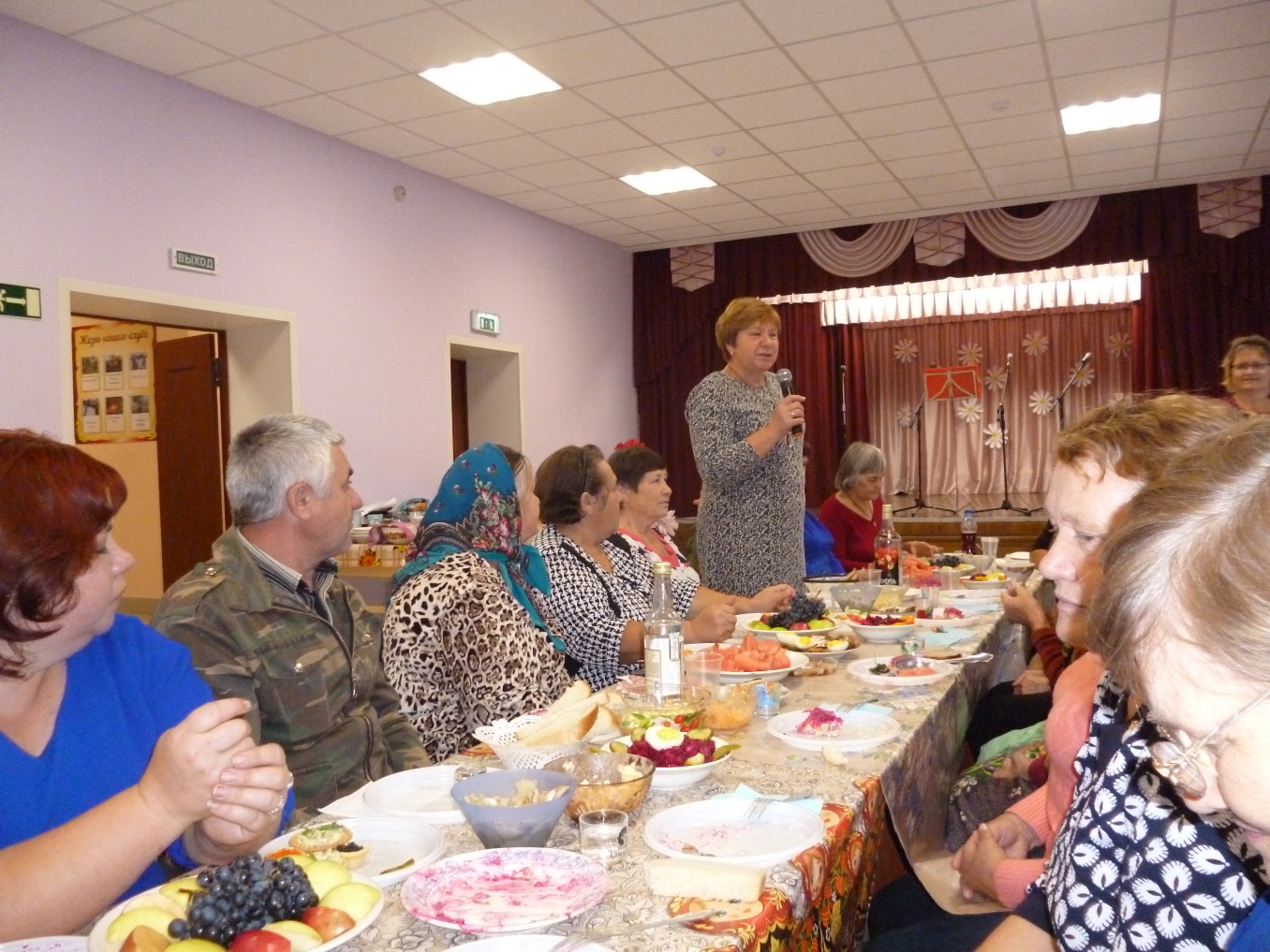 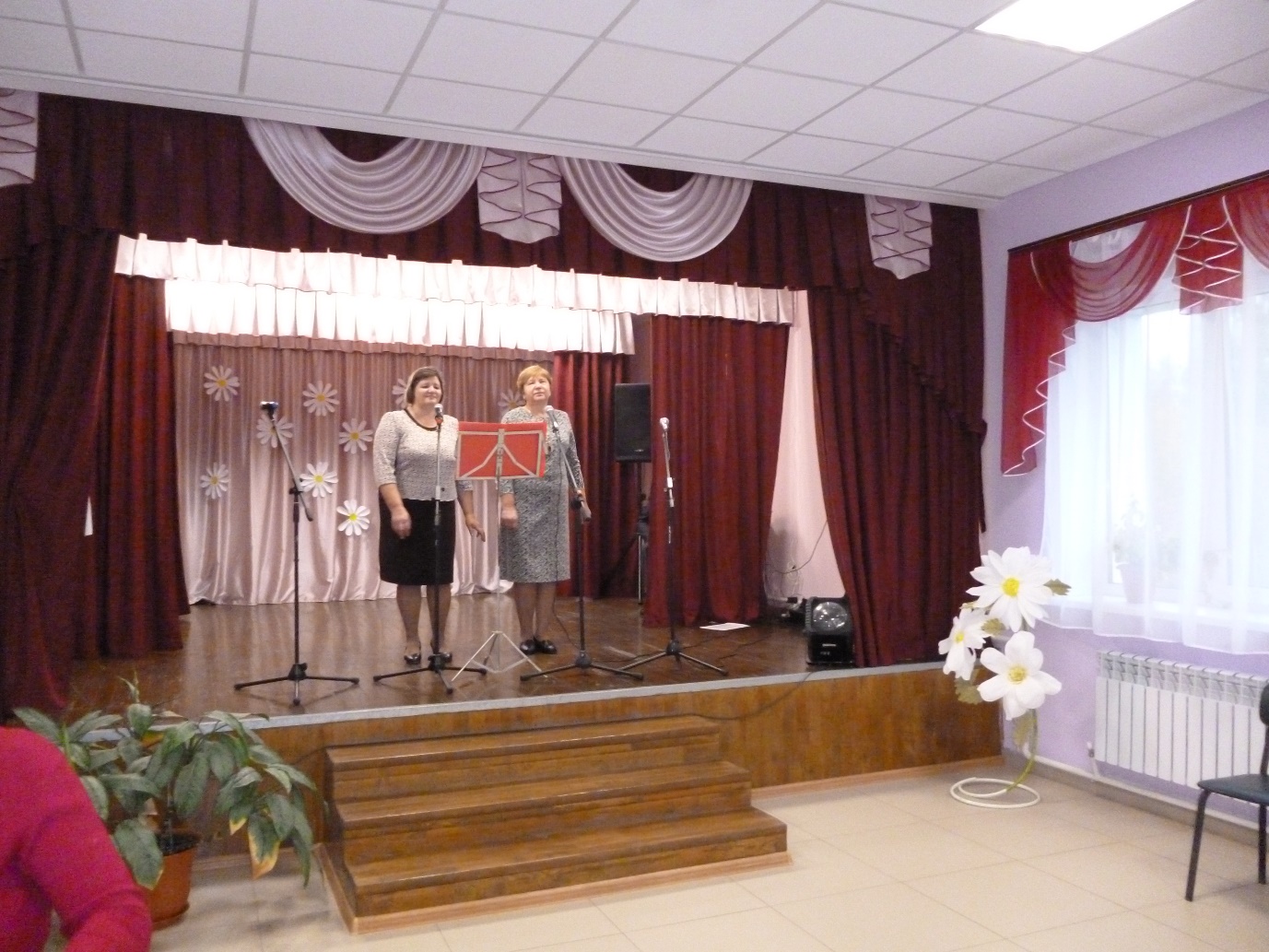 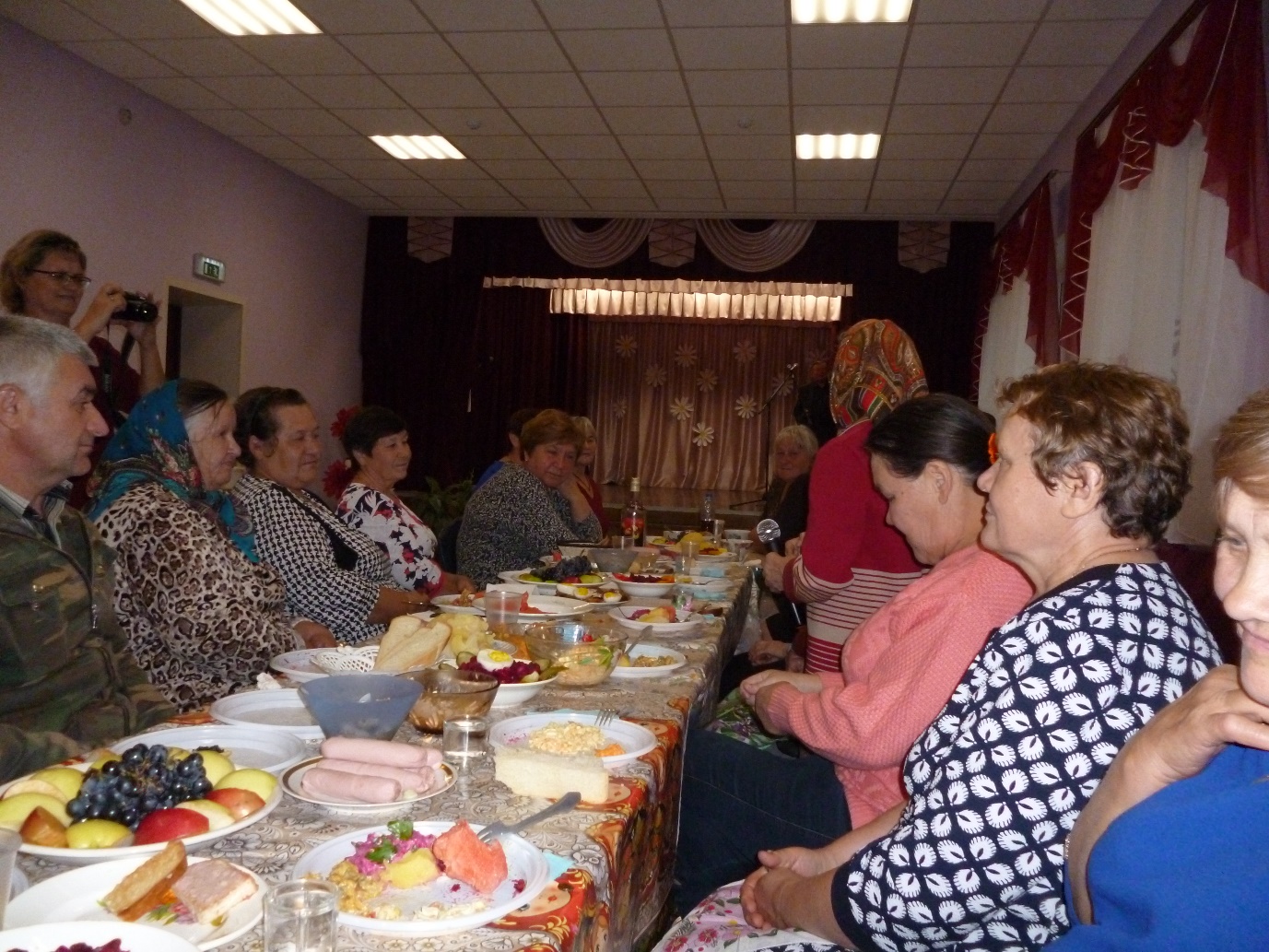 